Daniëlle BakhuisDaniëlle Bakhuis is geboren op 10 augustus 1982 in Almelo. Momenteel woont ze in Amsterdam. Ze heeft Journalistiek gestudeerd. Op haar zesentwintigste schreef ze haar eerst boek (non-fictie), daarna volgden vijf jeugdromans.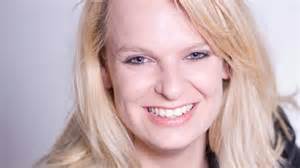 Op haar achttiende begon ze als columnist voor het meidentijdschrift Fancy, een paar jaar later ging Daniëlle aan de slag als freelance redacteur. Daarnaast schreef ze voor Nickelodeon, Yes en Viva. Op haar achttiende schreef Danielle een brief aan de Fancy, waarin stond dat ze graag voor het blad wilde schrijven. Omdat Fancy onder de indruk was van haar schrijftalent, kreeg Daniëlle een eigen column. Een paar jaar later werd ze er zelfs freelance redacteur. Ook schreef ze voor Nickelodeon, Yes en Viva. Op haar zesentwintigste schreef Daniëlle haar eerste boek, Love & Leed, een liefdesgids voor meiden. Dat werd meteen een succes, want er waren nog al wat meiden die goed advies in de liefde konden gebruiken! Daarna volgden een aantal spannende romans over de liefde, maar ook een aangrijpend boek over pesten: Wat Als.. Daniëlle is naast schrijfster ook redacteur voor CosmoGIRL!, waar ze onder andere meiden interviewt voor de real life verhalen. Maar het allerliefste verliest Daniëlle zich helemaal in het maken van een roman, en ze is nog lang niet uitgeschreven! Bronnen:https://www.ploegsma.nl/auteur/daniellebakhuis/#sthash.AAcTeG5S.dpfhttp://www.scholieren.com/auteur/4600/danielle-bakhuisVragen:1 Waarom wou u schrijver worden?2 Wat leek u zo leuk aan boeken schrijven?